Creating a Banner in Photoshop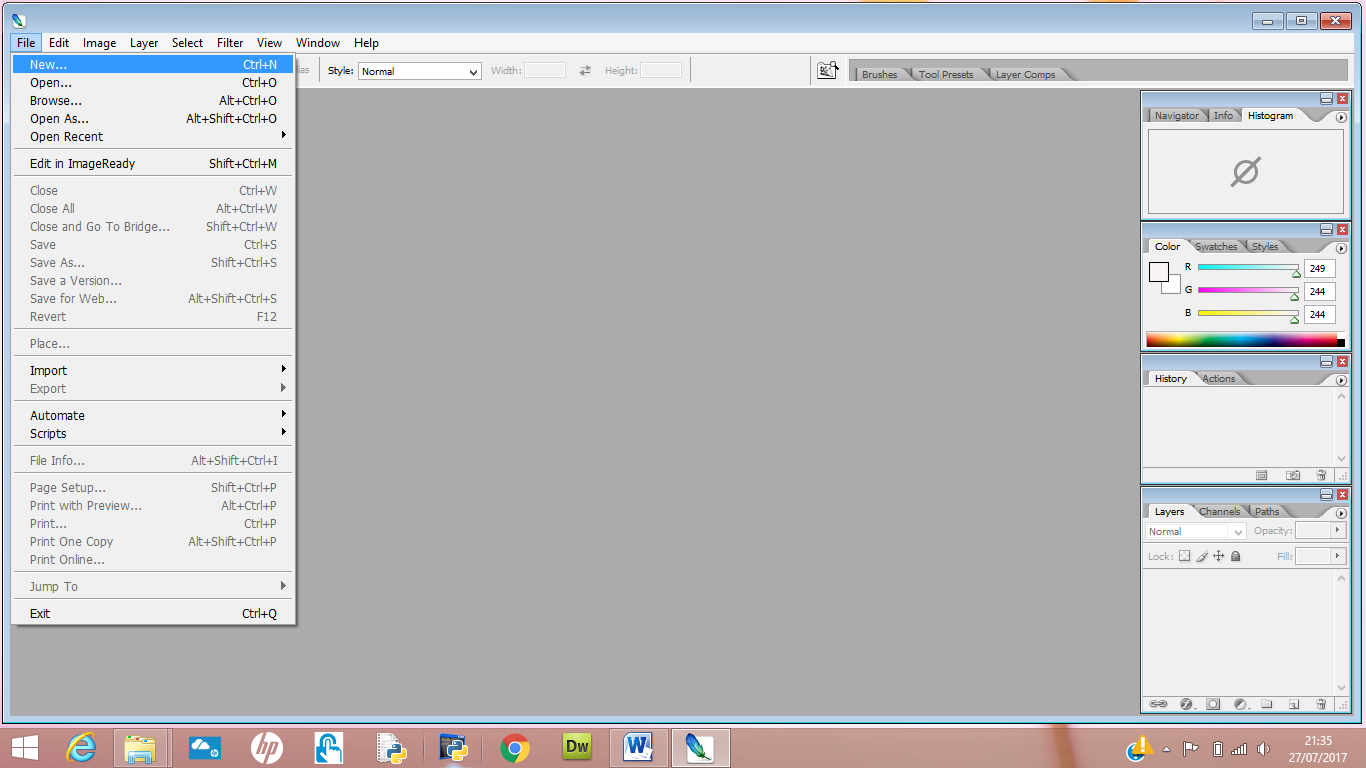 Step 1Open up photoshop and select newStep 2In Brief it states that the width of the page should be 1366 so a good idea would be to set the banner width as 1366 pixels as it must go across every page. Another good tip would be to se the height to 200 pixels.Name it banner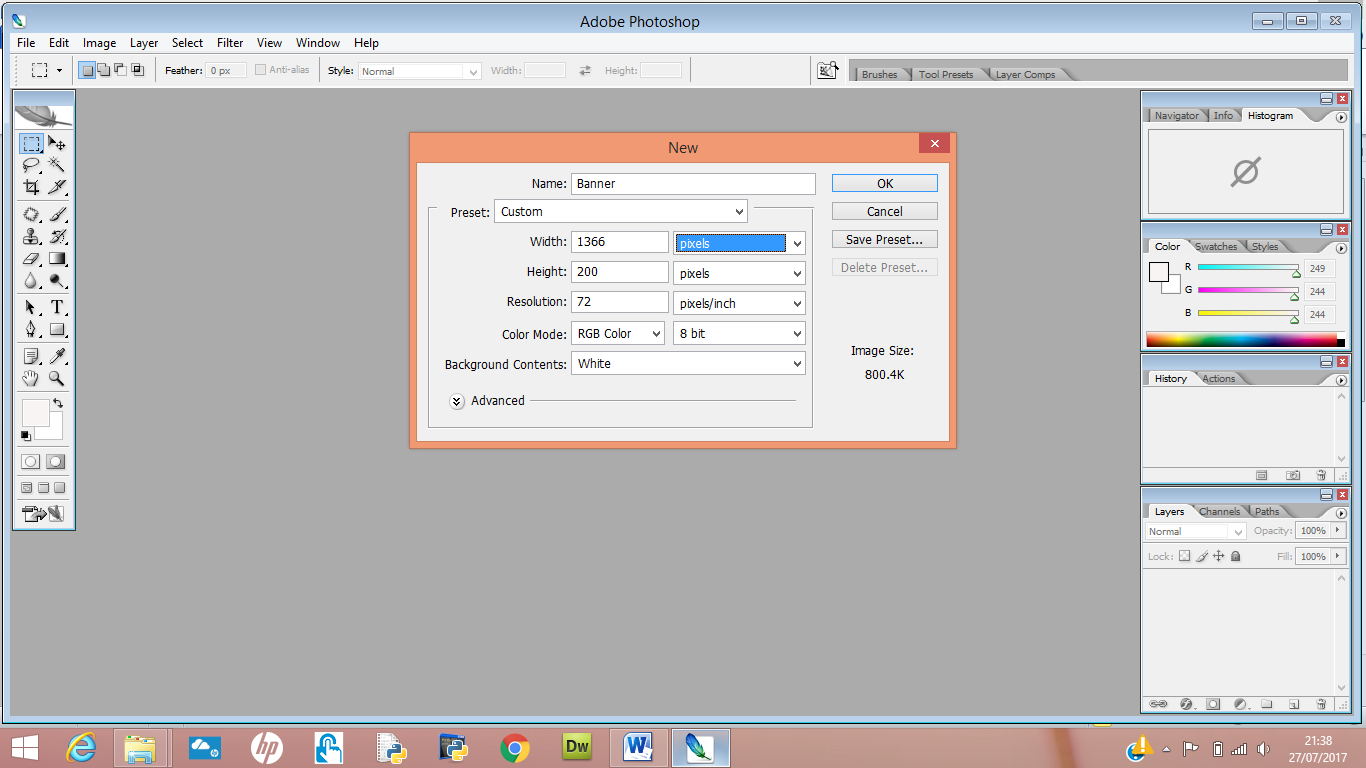 Width: 1366 pixelsHeight: 200 pixelsThen click okStep 3 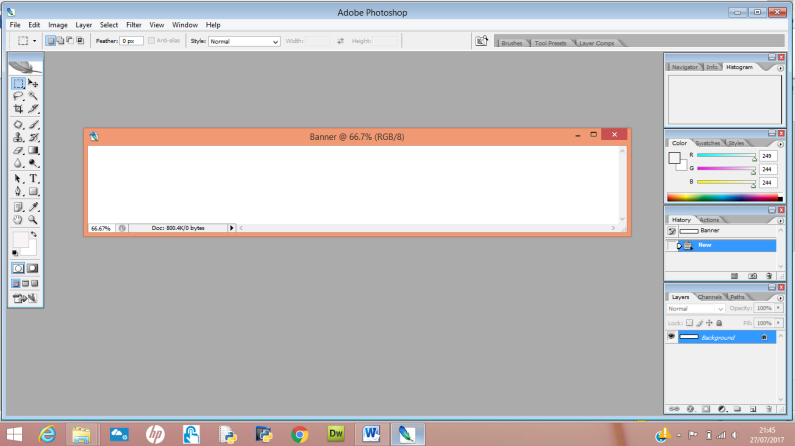 The white canvas will appear. Now you must follow what it say on the brief. “A banner including a suitable image and the company logo. The banner should extend to the full width of the page”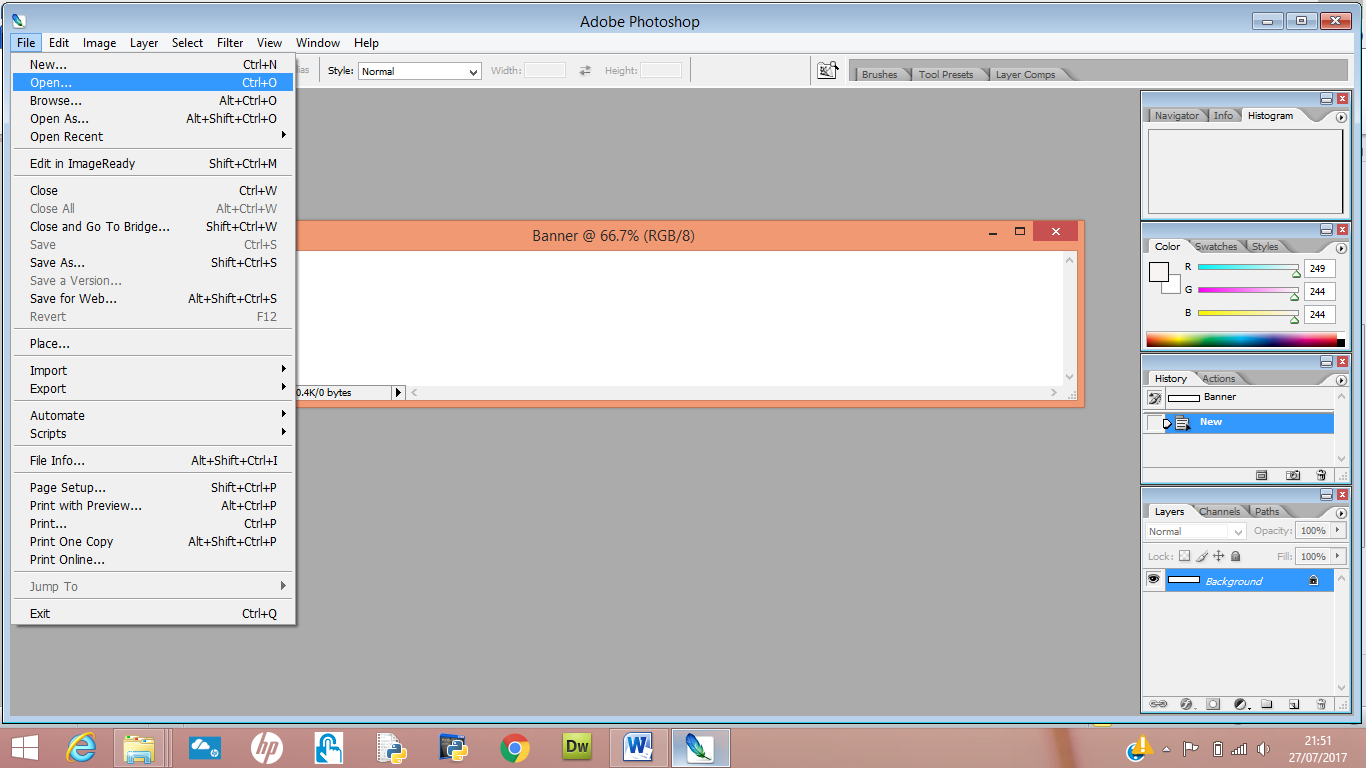 Select File >> Open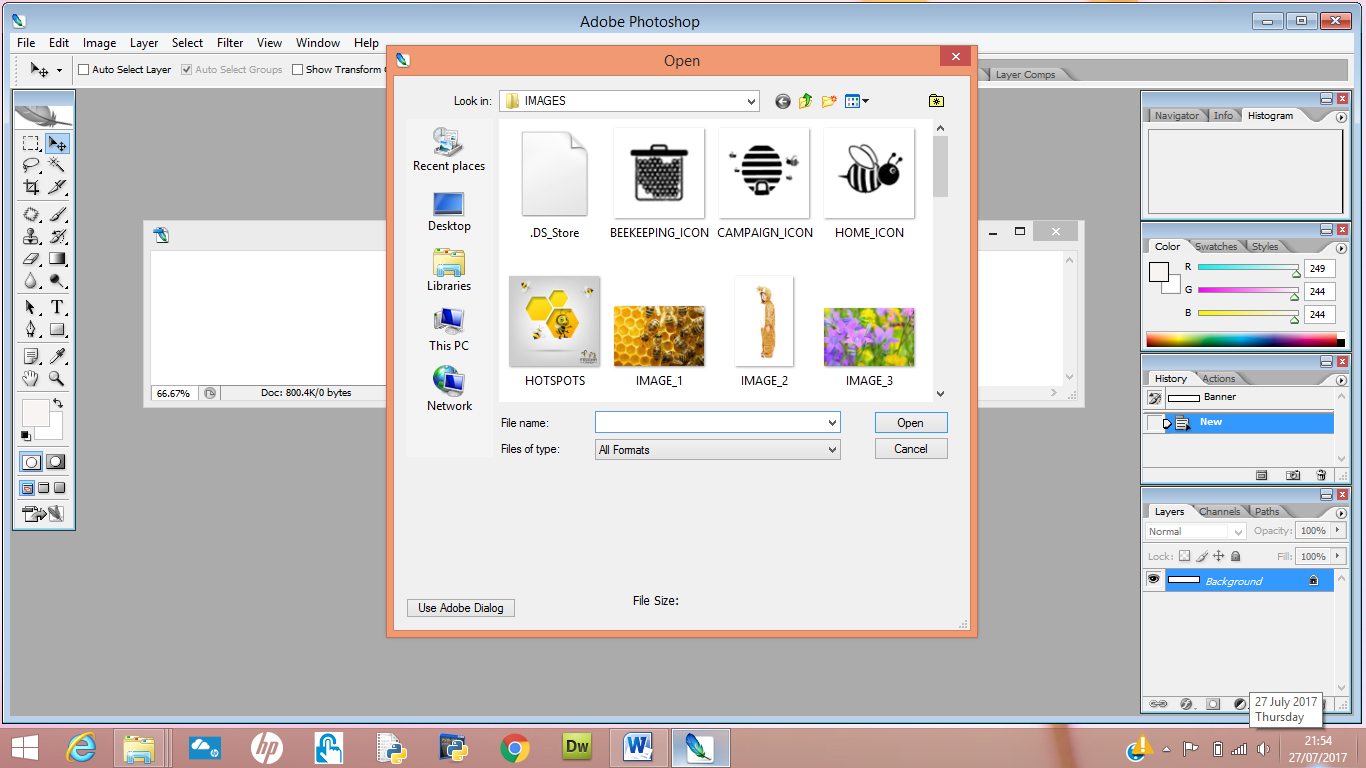 The pop up box will appear, find the assests folder and select a suitable image. Step 4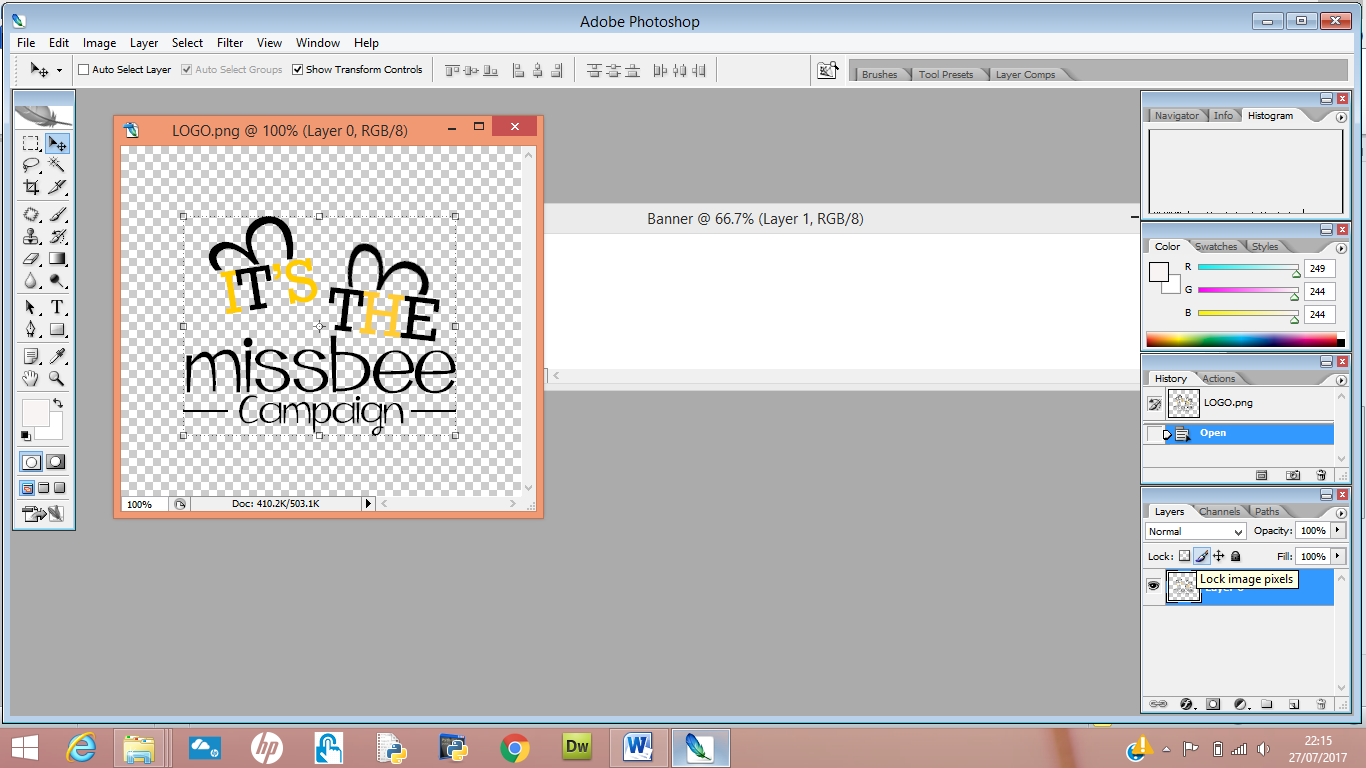 Once a image is selected use the arrow tool to click and drag the image onto the Banner (Canvas) behind.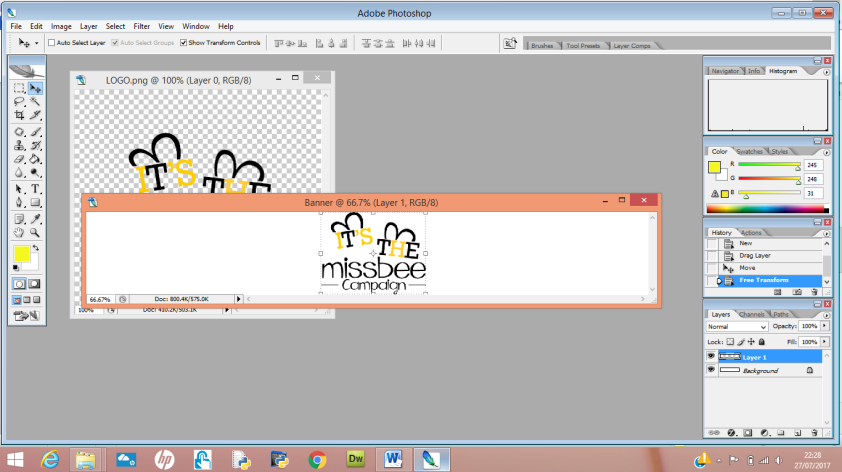 Step 5You can Edit the image by double clicking on the layerThe pop up box appears, you can select some of the options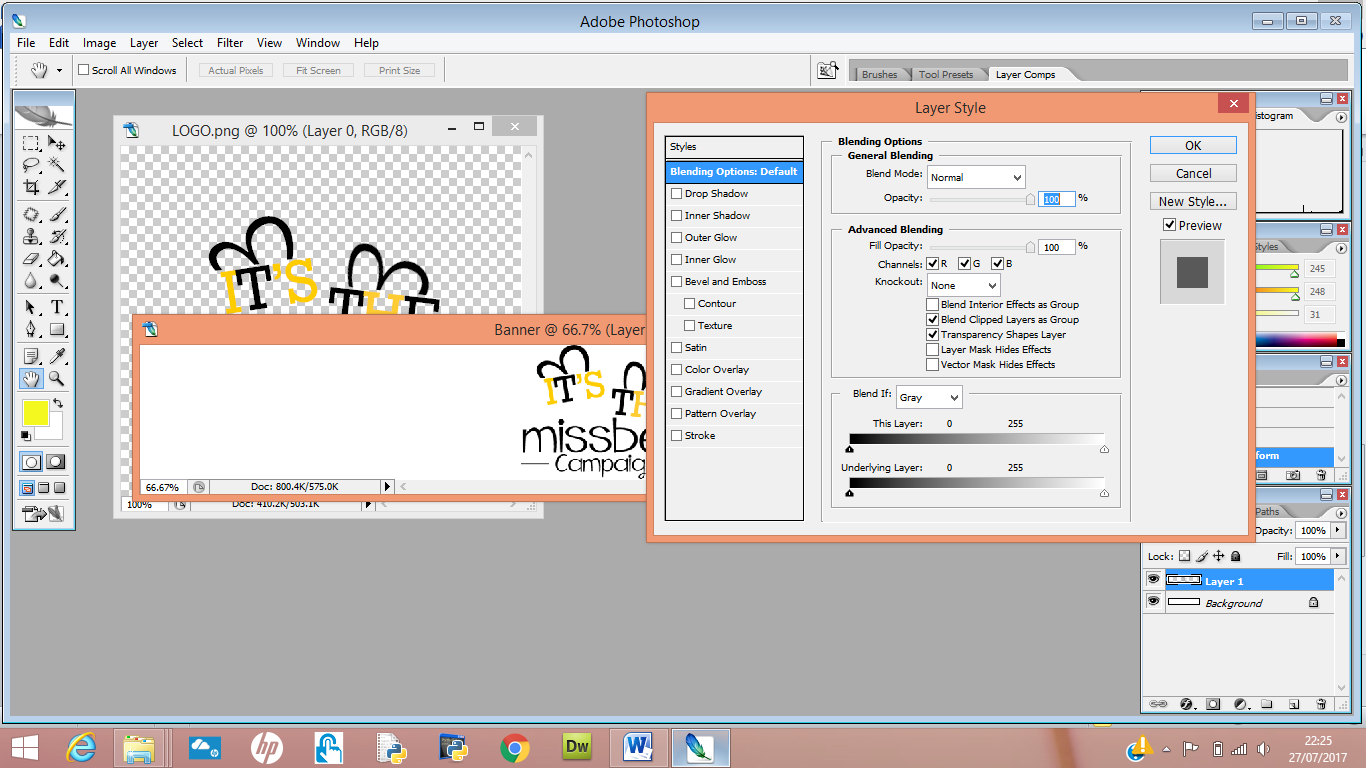 You can guve you banner colour, remember this colour must match your colour scheme and will stay consistent on every page. Step 6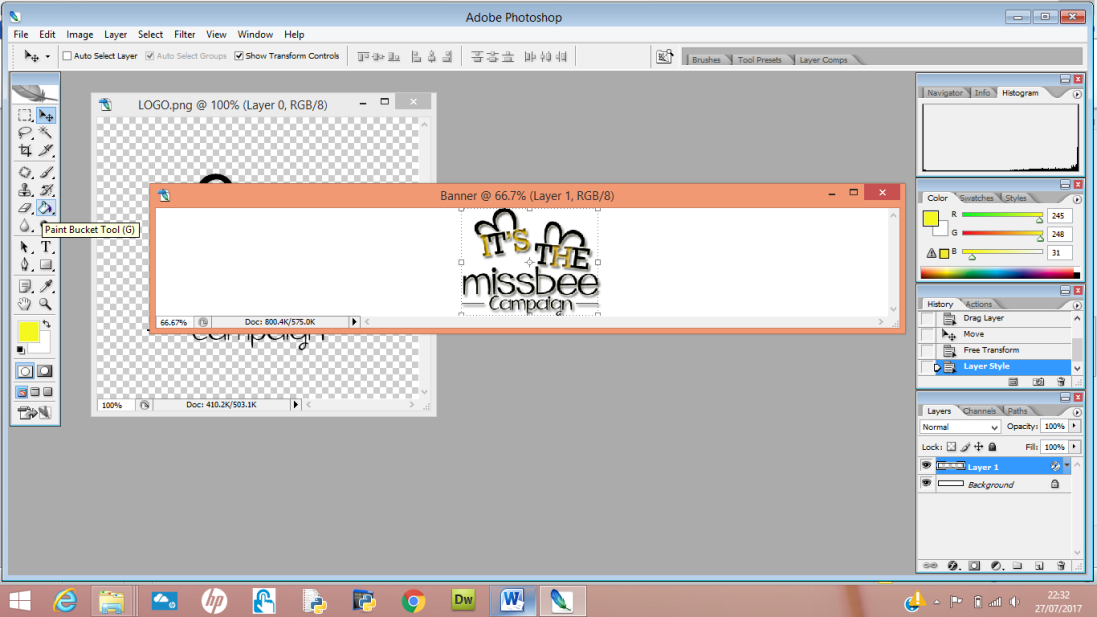 Select the colour of your choice Then select the bucket tool and click on the canvasNow save the banner